
ORIENTERINGSBREV VED kortlægning i Program for Læringsledelse – dagtilbud 2021Kære administrator af kortlægningDin kommune har med sin deltagelse i forsknings- og udviklingsprojektet Program for læringsledelse - dagtilbud sat fokus på læringsmiljøerne i dagtilbuddene. I den forbindelse gennemføres, som du ved, en kortlægning 27. september – 30. oktober 2021 hvor børn født i 2015, 2016 og 2017, forældre til børn i institutioner og dagpleje, de pædagogiske medarbejdere i institutioner og dagpleje samt ledelser besvarer et spørgeskema.Aalborg Universitet er forpligtet til at behandle personoplysninger i overensstemmelse med databeskyttelsesforordningen (GDPR). Personoplysninger indsamlet gennem dette spørgeskema vil blive opbevaret sikkert og vil kun blive benyttet til ovenstående formål. Der skal ikke indhentes tilsagn fra forældre eller børn om deltagelse; men forældre skal informeres herom. Informationsskrivelse er medsendt dette brev.Jeg vil foreslå, at informationsskrivelsen gøres tilgængelig, hvor du almindeligvis orienterer dine forældre.Hvis du har spørgsmål vedrørende kortlægningsundersøgelsen og spørgeskemaet, samt behandlingen af din besvarelse så kontakt mig oh@hum.aau.dk.
Med venlig hilsenOle HansenSeniorrådgiver EmeritusAalborg Universitet 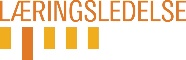 